Publicado en Toledo el 16/09/2021 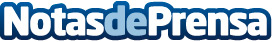 Emcesa firma un acuerdo anual con el Banco de AlimentosEmcesa y el Banco de Alimentos de Toledo firman un acuerdo de colaboración en el que la empresa cárnica donará raciones de platos preparados. Con esta iniciativa, la compañía toledana dará continuidad a su proyecto de distribución gratuita de alimentos de primera necesidad en la provincia de ToledoDatos de contacto:Laura Sánchez917217929Nota de prensa publicada en: https://www.notasdeprensa.es/emcesa-firma-un-acuerdo-anual-con-el-banco-de Categorias: Nacional Sociedad Castilla La Mancha Solidaridad y cooperación Consumo http://www.notasdeprensa.es